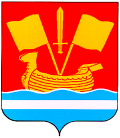 СОВЕТ ДЕПУТАТОВ КИРОВСКОГО МУНИЦИПАЛЬНОГО РАЙОНА ЛЕНИНГРАДСКОЙ ОБЛАСТИ ТРЕТЬЕГО СОЗЫВАР Е Ш Е Н И Еот 18 октября 2017 года № 86О внесении  дополнений в Перечень муниципального имущества, подлежащего приватизации, утвержденный решением муниципального собранияМО «Кировский район Ленинградской области» № 415 от 31.05.2000г.          Руководствуясь законами Российской Федерации «Об общих принципах организации местного самоуправления в Российской Федерации» от 06.10.2003г. №131-ФЗ, «О приватизации государственного и муниципального имущества» от 21.12.2001г. №178-ФЗ, ст.20 Устава Кировского муниципального района  Ленинградской области совет депутатов Кировского муниципального района Ленинградской области   р е ш и л:           1. Дополнить Перечень муниципального имущества, подлежащего приватизации, утвержденный решением муниципального собрания МО «Кировский район Ленинградской области» №415  от 31.05.2000г.  следующим объектом:        - Нежилое здание, общей площадью 912,9 кв.м., расположенное по адресу: Ленинградская область, Кировский район, г.п.Назия, ул.Октябрьская, д.21, кадастровый номер 47:16:0429001:3003.          2. Решение вступает в силу после его официального опубликования. Глава муниципального района                                                   Ю.С. Ибрагимов 